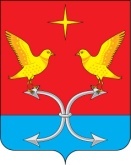 АДМИНИСТРАЦИЯ НЕЧАЕВСКОГО СЕЛЬСКОГО ПОСЕЛЕНИЯ
КОРСАКОВСКОГО РАЙОНА ОРЛОВСКОЙ ОБЛАСТИПОСТАНОВЛЕНИЕ________ 2024 года                                                                            №_____                           д. НечаевоО перечне муниципального имущества, предназначенного                                      для предоставления во владение и (или) в пользование субъектам малого                   и среднего предпринимательства и организациям, образующим инфраструктуру поддержки субъектов малого и среднего предпринимательства на территории Нечаевского сельского поселения Корсаковского района Орловской области на 2024 год	В соответствии с Федеральным законом от 24.07.2007  №209–ФЗ                  «О развитии малого и среднего предпринимательства в Российской  Федерации»,  руководствуясь постановлением администрации Нечаевского сельского поселения Корсаковского района Орловской области  «Об утверждении Положения о порядке формирования, ведения  и опубликования перечня муниципального имущества, предназначенного для предоставления во владение и (или) пользование субъекта малого и среднего предпринимательства и организациям, образующим инфраструктуру                       их поддержки на территории муниципального образования                         Нечаевское сельское поселение Корсаковского района                               Орловской области», администрация Нечаевского сельского поселения                п о с т а н о в л я е т:1. Утвердить перечень муниципального имущества, предназначенного                 для предоставления во владение и (или) в пользование субъектам малого                и среднего предпринимательства и организациям, образующим инфраструктуру поддержки субъектов малого и среднего предпринимательства на территории Нечаевского сельского поселения Корсаковского района Орловской области, согласно приложению. 2. Настоящее постановление  обнародовать в установленном порядке                      и разместить на официальном  сайте администрации Корсаковского района (www.корсаково57.рф). 3. Контроль за исполнением постановления оставляю за собой.И.О.Главы Нечаевского сельского поселения                                                             Корнеско М.Ю.Приложение                                                                                                                                                     к постановлению администрации                                                                                           Нечаевского сельского поселения                                                                                      Корсаковского района  Орловской области                                                                                          от _____2024 г. №____Перечень муниципального имущества, предназначенного для предоставления во владение и (или) в пользование субъектам малого                и среднего предпринимательства и организациям, образующим инфраструктуру поддержки субъектов малого и среднего предпринимательства на территории Нечаевского сельского поселения Корсаковского района Орловской области на 2024 год	По состоянию на 01.01.2024г. муниципальное имущество, предназначенное для предоставления во владение и (или) в пользование субъектам малого и среднего предпринимательства и организациям, образующим инфраструктуру поддержки субъектов малого и среднего предпринимательства на территории Нечаевского сельского поселения Корсаковского района Орловской области, отсутствует.№ п/пАдрес (местоположение)Наименование объектаНазначениеОбщая площадь (кв.м.)Наличия ограничений (обременения)---------------